МУНИЦИПАЛЬНОЕ АВТОНОМНОЕ УЧРЕЖДЕНИЕ ДОПОЛНИТЕЛЬНОГО ОБРАЗОВАНИЯ«ДЕТСКО-ЮНОШЕСКАЯ СПОРТИВНАЯ ШКОЛА»Уважаемая Татьяна Алексеевна!В ответ на Ваше письмо отправляю в Ваш адрес отчет по АДО в МАУ ДО «ДЮСШ» за 3 квартал 2022 г.Директор МАУ ДО «ДЮСШ» _______________  Э.Ю. Филимонова      М.П.Отчет о проведении
антидопинговых информационно-образовательных мероприятий
за 3 квартал 2022 г.*ФОРМА РЕЕСТРА К ЕЖЕКВАРТАЛЬНОМУ ОТЧЕТУ
о прохождении образовательного онлайн-курса на сайте РАА РУСАДА
по состоянию на «4» октября 2022 г. *

Муниципальное автономное учреждение дополнительного образования«ДЕТСКО-ЮНОШЕСКАЯ СПОРТИВНАЯ ШКОЛА»617210, Россия, Пермский край, с. Карагай,ул. Энергетиков, 51 тел. (34297) 3-10-67 e-mail: filimonova_elya@mail.ru                Исх. от 04.10.2022 г. №  215 на №__529  от ____27.05.22О направлении отчета по АДОза 3 квартал 2022 г.Заместителю директора, ответственной за антидопинговое обеспечение в регионеТ.А. ЗиновьевойОрганизацияТип мероприятияДата
проведенияМесто
проведенияТемыСпортсменыТренерыВрачиПрочееИтого
участниковФИО
Лектора
МАУ ДО «ДЮСШ»Родительское собрание29.04.2022Д. Савино, ул. Центральная, 8аКритический подход к понятию «допинг», исторические и этические аспекты, современное определение понятия «допинг».15112 (родители)28Азанова Л.Ш.МАУ ДО «ДЮСШ»Беседа11.04.2022Что такое допинг и допинг - контроль?15115Балуев С.В.МАУ ДО «ДЮСШ»Беседа5.05.2022Последствия допинга для здоровьяДопинг и зависимое поведение20120Балуев С.В.МАУ ДО «ДЮСШ»Беседа30.05.2022Профилактика допинга.Как повысить результаты без допинга?19119Балуев С.В.МАУ ДО «ДЮСШ»Лекция29.04.2022Стадион «ДЮСШ»Допинг и антидопинговый контроль в спортеБУС-3БУС-5БУС-5УУС-21Чалов Д.СМАУ ДО «ДЮСШ»Лекция25.06.2022Стадион «ДЮСШ»Допинг пагубно влияет на здоровье спортсменаБУС-3БУС-5БУС-5УУС-21Чалов Д.СМАУ ДО «ДЮСШ»Лекция30.09.2022Стадион «ДЮСШ»Предотвращение допинга в спортеБУС-3БУС-5БУС-5УУС-21Чалов Д.СМАУ ДО «ДЮСШ»Лекция28.07.2022МАУ ДО «ДЮСШ»«Допинг и антидопинговые правила»1920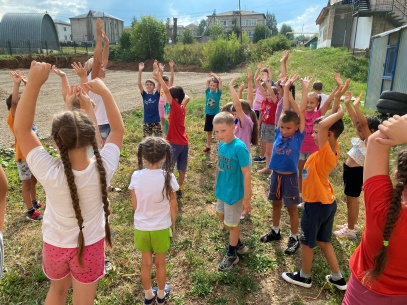 21Аликина Е.О.МАУ ДО «ДЮСШ»Антидопинговая викторина в рамках массового физкультурного мероприятия (на открытом воздухе), посвященного Всероссийскому дню физкультурника12.08.2022Лыжная база МАУ ДО «ДЮСШ»«Антидопинговые правила» «Запрещенные субстанции и методы»«Допинг и явление зависимости»3520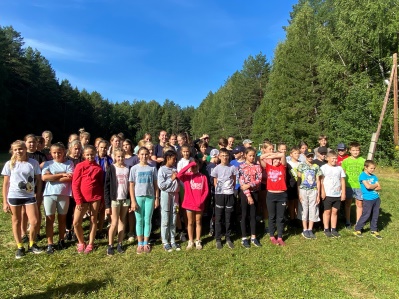 37Аликина Е.О.МАУ ДО «ДЮСШ»Лекция06.09.2020МАУ ДО «ДЮСШ»«Спортивные ценности, спортивная этика, правильное спортивное поведение, важность антидопингового образования»1520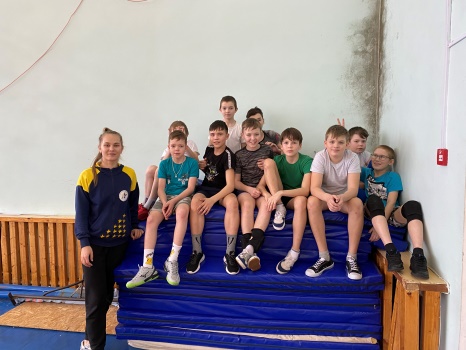 17Аликина Е.О.МАУ ДО «ДЮСШ»Викторина27.09.2022МАУ ДО «ДЮСШ»«Международные и национальные антидопинговые организации, роль WADA в борьбе с допингом, полномочия и обязанности международных и национальных антидопинговых организаций»152017Аликина Е.О.Наименование
учрежденияВид спортаКоличество (чел.)
Количество (чел.)
ДругиеНаименование
учрежденияВид спортаСпортсменТренерДругиеМАУ ДО «ДЮСШ»Чирлидинг Азанова Л.Ш.МАУ ДО «ДЮСШ»Лыжные гонки3Голев А.И.МАУ ДО «ДЮСШ»Лыжные гонкиРоманов С.С.МАУ ДО «ДЮСШ»Волейбол Аликина Н.Г.МАУ ДО «ДЮСШ»Филимонова Э.Ю. (директор)МАУ ДО «ДЮСШ»Романова Л.Б. (зам. Директора по УМР)МАУ ДО «ДЮСШ»Филимонова А.А. педагог-организаторМАУ ДО «ДЮСШ»Лыжные гонки3Пономарева Т.В